9-26-2023Dear Parents,	The Fall Driver’s Training classes will begin on Friday October 27, 2023.  Anyone who turns 15 years old on or before August 15th, 2024 is eligible to enroll.  Students will meet in the lower commons of the Secondary building.  Schedule:Friday, October 27 			3:30pm-6:30pmMonday, October 30			3:30pm-6:30pmTuesday, October 31			3:30pm-6:30pmWednesday, November 1		3:30pm-6:30pmThurs, November 2			3:30pm-6:30pmFriday, November 3			3:30pm-6:30pmMonday, November 6			3:30pm-6:30pmTuesday, November 7			3:30pm-6:30pmWednesday, November 8		3:30pm-6:30pmThursday, November 9		3:30pm-6:30pmTHIS SCHEDULE IS EXTREMELY TIGHT.  PLEASE CLEAR THESE DAYS OF ANY CONFLICTS YOUR STUDENT MIGHT HAVE.  The State of Minnesota requires each new driver to complete 30 hours of classroom instruction and 6 hours of behind the wheel training with a Certified Drivers Training Instructor.  Our behind the wheel will begin as soon as some of the older students obtain their permit after classroom is finished.  They will be driving after school and on weekends.  Most of the students will be scheduled in the summer.  We will allow for some flexibility with the behind the wheel schedule.The fee for the classroom instruction is $120 payable to the office on or before the first day of class.  The fee for Behind the Wheel Training is $255 payable the first day your student drives. $50.00 Youth Scholarships available to those that qualify. Email or call Macy at Community Education at mwhiteside@nrheg.k12.mn.us or (507)417-2667 for an application or more information! Duey Ferber     dferber@nrheg.k12.mn.usCertified Drivers Training InstructorPlease sign the parent permission below and send it with a check for the class to: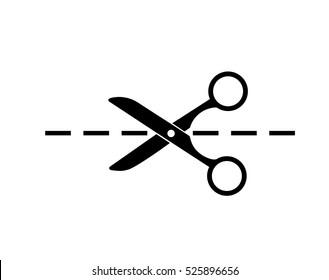 NRHEG High SchoolDriver’s Education Class306 Ash Ave SNew Richland, MN 56072Student Name:_______________________  Parent Signature:________________________